I comment the alias to little case . only use upper case. 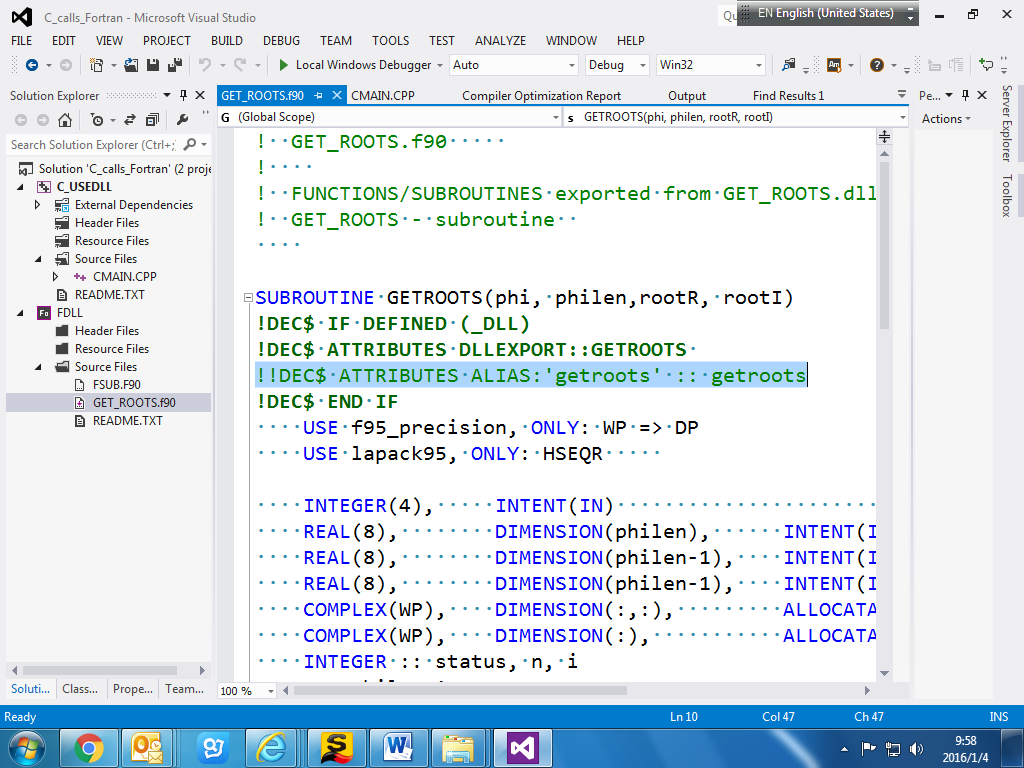 Include path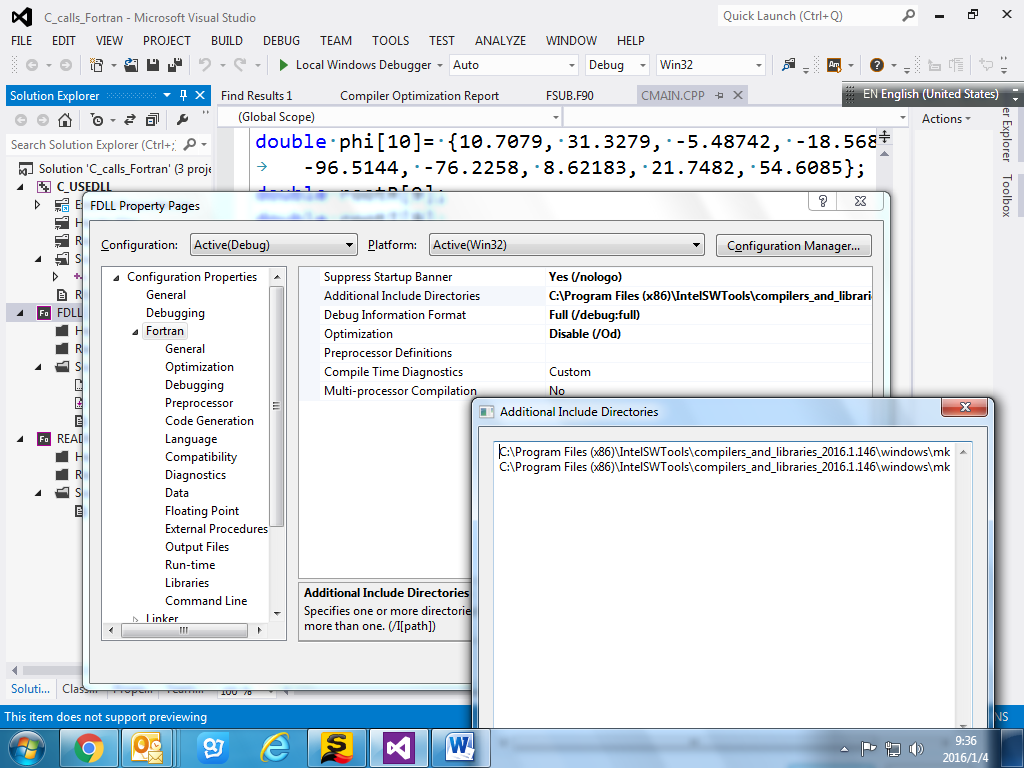 Don’t set use mkl kernel library and keep the debug Multithread DLL 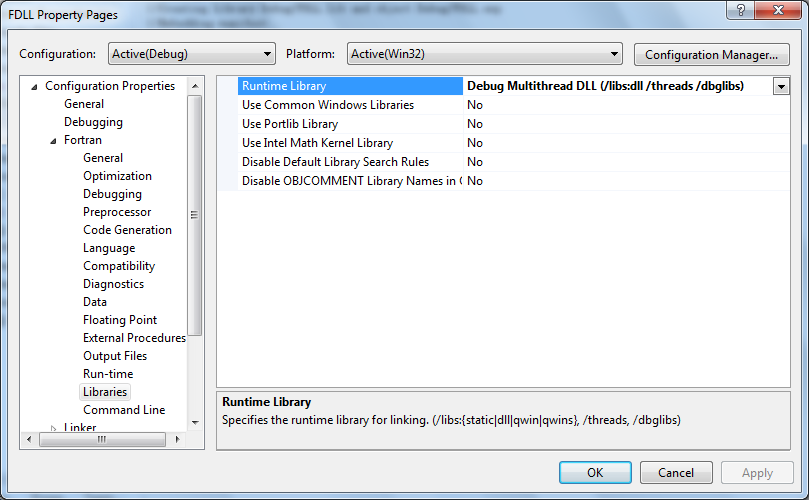 Add mkl library path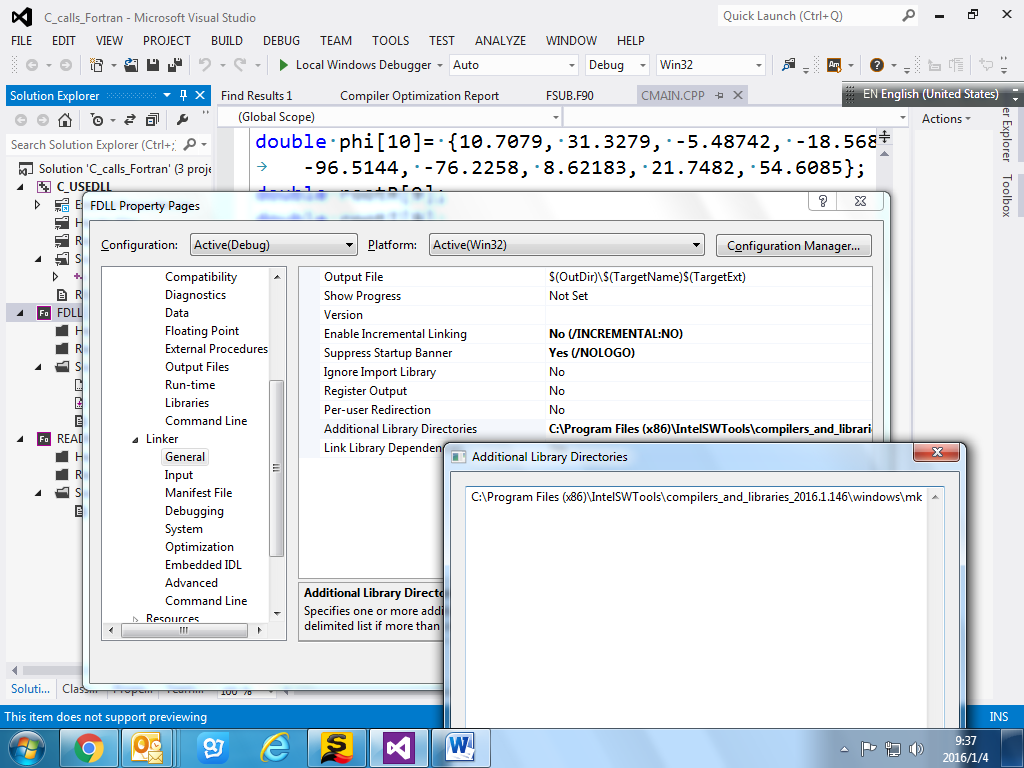 Add mkl static library. 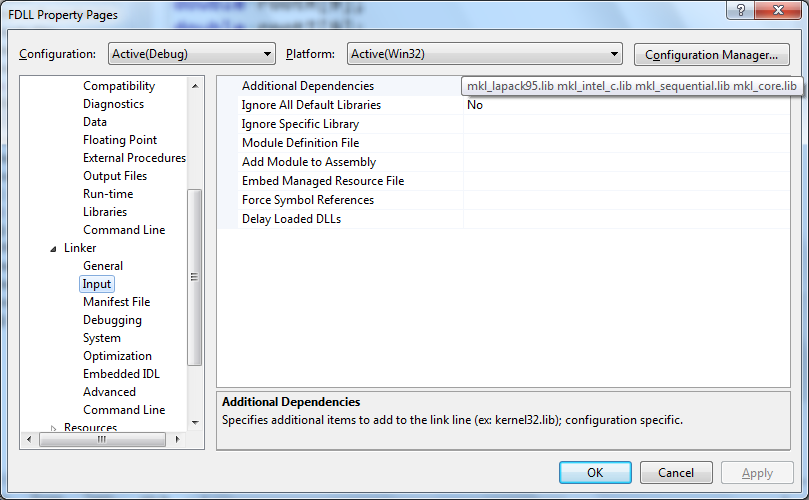 Copy the  dll into exe folder ( the project does it automatically) 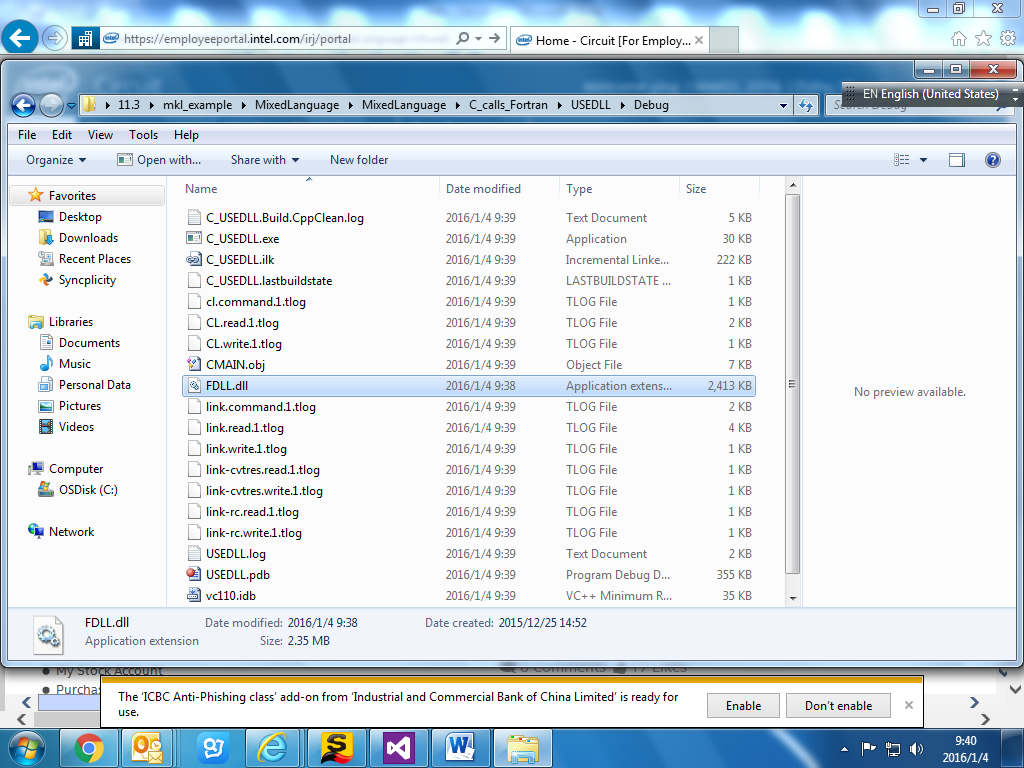 About the dependencyHere no mkl library.  So you don’t need to set mkl dll path.  But if you see some run-time library from Intel Fotran library libmmd.dll, then you may need to add Intel fotran run-time library path. By default, Intel fortan dll path should be in your system path.  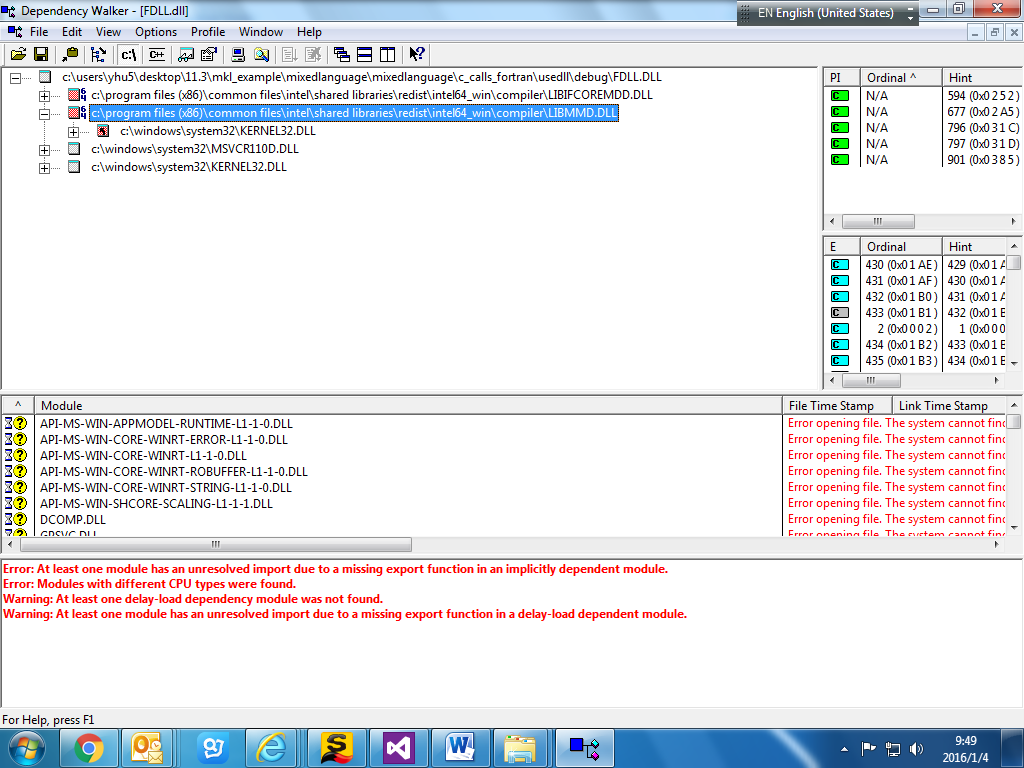 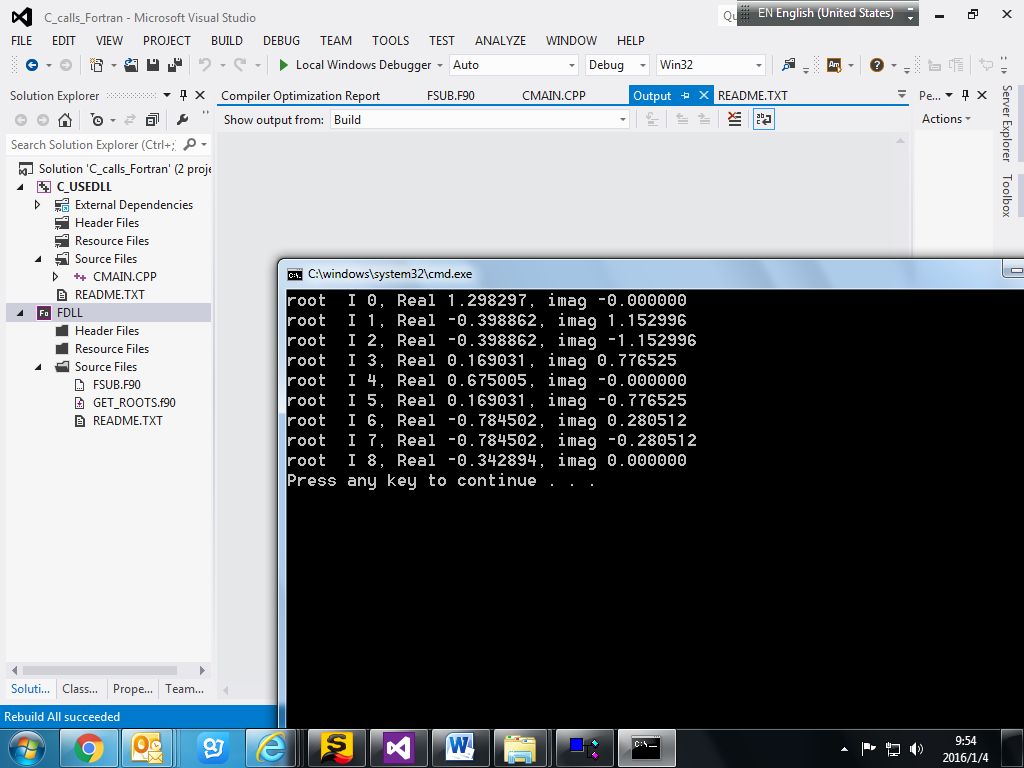 